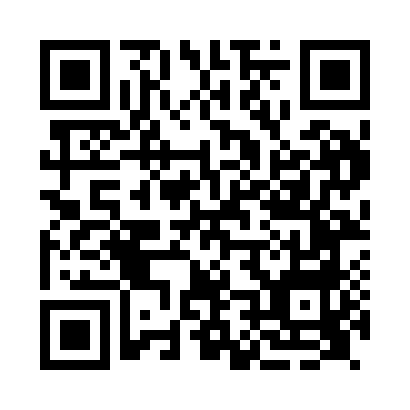 Prayer times for Carinish, Western Isles, UKMon 1 Jul 2024 - Wed 31 Jul 2024High Latitude Method: Angle Based RulePrayer Calculation Method: Islamic Society of North AmericaAsar Calculation Method: HanafiPrayer times provided by https://www.salahtimes.comDateDayFajrSunriseDhuhrAsrMaghribIsha1Mon3:054:361:337:2510:3012:022Tue3:054:371:337:2410:2912:013Wed3:064:381:347:2410:2912:014Thu3:064:391:347:2410:2812:015Fri3:074:401:347:2410:2712:006Sat3:084:411:347:2310:2612:007Sun3:084:431:347:2310:2512:008Mon3:094:441:347:2210:2411:599Tue3:104:451:357:2210:2311:5910Wed3:114:471:357:2210:2211:5811Thu3:114:481:357:2110:2111:5812Fri3:124:501:357:2010:2011:5713Sat3:134:511:357:2010:1811:5614Sun3:144:531:357:1910:1711:5615Mon3:154:541:357:1910:1511:5516Tue3:164:561:357:1810:1411:5417Wed3:164:581:357:1710:1211:5418Thu3:174:591:367:1610:1111:5319Fri3:185:011:367:1610:0911:5220Sat3:195:031:367:1510:0711:5121Sun3:205:051:367:1410:0611:5022Mon3:215:071:367:1310:0411:5023Tue3:225:091:367:1210:0211:4924Wed3:235:101:367:1110:0011:4825Thu3:245:121:367:109:5811:4726Fri3:255:141:367:099:5611:4627Sat3:265:161:367:089:5411:4528Sun3:275:181:367:079:5211:4429Mon3:285:201:367:059:5011:4330Tue3:295:221:367:049:4811:4231Wed3:305:241:367:039:4611:41